ЦИТАТЫ о ВОЛОНТЕРАХ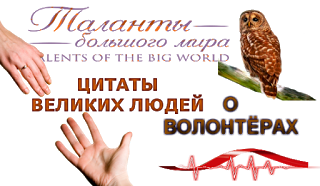 — Человек на земле нуждается в нашей помощи.— Он болен?— Хуже — он в отчаянии."Пусть мы не сможем спасти всех, кого бы нам хотелось. Но мы спасем намного больше, чем те, кто даже не пытается..." - П.Скотт.«Спешите делать добрые дела!»А.Яшин«Ничто не обходится нам так дешево и не ценится так дорого, как вежливость и доброта»М.Сервантес«Чем человек умнее и добрее, тем больше он замечает добра»Б.Паскаль«Доброта. Вот качество, которое я желаю приобрести больше всех других» Л.Толстой«Доброта есть вечная высшая цель нашей жизни»Л.Толстой«Доброта, готовность защищать слабого и беззащитного – это прежде всего мужество, бесстрашие души»В.Сухомлинский«В сердце добровольчества (волонтерства) собраны идеалы служения и солидарности и вера в то, что вместе мы можем сделать этот мир лучше.  Кофи Анан, генеральный секретарь ООН«Тот, кто ничего не делает для других –ничего не делает для себя»Гете«У добровольца не всегда есть время - у него есть сердце» Неизвестный автор«Помощь людям – это как аренда за комнату, которую вы платите здесь, на Земле» Мухаммад Али«Ты существуешь за счет полученного. Ты живешь – отдавая»Уинстон Черчилль«Ни одного дня без доброго дела!» Роберт Баден-Поуэл (лозунг скаутского движения)«Лучший способ не делать дурного – делать благое, потому что в этом мире нет ничего труднее, чем пытаться вовсе ничего не делать»Джон Клэр«Чтобы поверить в добро, надо начать делать его»Лев Толстой«Делать добро легче, чем быть добрым»Жорж Вольфром«Лучше самая малая помощь, чем самое большое сочувствие»Владислав Лоранц«Велика разница между дружеским советом и дружески протянутой рукой» «Пшекруй» (польский журнал)Нет большей силы, чем стойкость духа добровольца.Юлия БольшеваЯ бы привела пример моего препода по философии фразой - "Делай хотя бы одно доброе дело в день и тебе на небесах зачтется! (При распределении в ад ты попадешь или рай, те люди, которым ты помог - скажут Господу доброе слово о твоих добрых поступках и если их будет больше, то ты попадешь в рай!") «В чём суть жизни? Служить другим и делать добро» - Аристотель «Везде, где есть человек, есть возможность для доброты» - Сенека «Маленький акт доброты стоит больше, чем величайшее намерение» - Оскар Уальд «Везде, где человек оказывается, он может найти того, кто нуждается в нём» - Альберт Швейцер «Добровольцы получают миллион…улыбок» - Гайла Лемер «Те, кто может, делают. Те, кто может сделать больше – волонтёр» - неизвестный автор «Волонтёры не получают зарплату не потому, что они бесполезны, а потому, что они бесценны» - Шерри Андерсон «Добровольчество – это клей, который держит нас вместе, и это энергия, которая приведёт нас в 21 век» - Барбара Микулски «Добровольчество создаёт национальный характер, с его помощью общины и страны живут в духе сострадания, дружбы и доверия» - Брайан О'Коннел «Добровольчество может быть захватывающим, приятным опытом. Это действительно приятно служить делу, идеалам, проводить какую-либо работу с людьми, решать проблемы» - Гарриет НэйлорО ДОБРЕ И БЛАГОТОВРИТЕЛЬНОСТИ.Счастье - это то, чего человек желает для себя одного; благо - это то, что человек желает для себя вместе со всеми.Л.Н. ТолстойНам дано большое благо, потому что нам дозволено творить милостыню, ибо иначе мы не могли бы расти и развиваться.С. ВивеканандаДобродушие сильнее томагавков. ЭмерсонМоре не отталкивает от себя ни одной реки. Томас ФулерКто под добрым станет деревом, доброй осенится сенью.СервантесОб услуге пусть рассказывает не оказавший, а получивший ее. Сенека младшийКто добр лишь на словах, вдвойне негоден тот. Публий СирТо, что идет от сердца, до сердца и доходит. Пайэтт...все прекрасные чувства в мире весят меньше, чем одно доброе дело. ЛоуэллДоброта, имя тебе — человек. ЛотреамонПрежде всего будьте добрыми; доброта обезоруживает большинство людей.ЛакордерКак для разума нет ничего чрезмерного, так и для доброты нет мелочей.Жан ПольНет такого злодея, который не сделал бы какого-нибудь добра. ГвиччардиниДоброта - это искусство. ГауптманЛучший способ сохранить память о добрых делах - повторять их. БэконПодать добрый пример так же хорошо, как и следовать ему.БэконПоддержать добрым словом человека, попавшего в беду, часто так же важно, как вовремя переключить стрелку на железнодорожном пути: всего один дюйм отделяет катастрофу от плавного и безопасного движения по жизни. БичерБольшое сердце, как и океан, никогда не замерзает.БёрнеКаждое существо, до тех пор пока оно существует, должно обладать качеством доброты - точно так же, как обладает качеством существования. Аврелий АвгустинТот, кто добр, - свободен, даже если он раб; тот, что зол, - раб, даже если он король. Аврелий АвгустинТрудно привести к добру нравоучениями, легко примером. СенекаДоброта - язык, на котором немые могут говорить и который глухие могут слышать. П. БовиВеличие мира всегда находится в соответствии с величием духа, смотрящего на него. Добрый находит здесь на земле свой рай, злой имеет уже здесь свой ад. Г. ГейнеПротив всего можно устоять, но не против доброты. Ж. РуссоДобрые деяния никогда не следует откладывать: всякая проволочка неблагоразумна и часто опасна. М. СервантесБлаготворение только тогда благотворение, когда оно жертва.Лев ТолстойБлаготворительность приходит с раскрытыми ладонями, ее назначение - отдавать. Перл БакПрежде чем говорить о благе удовлетворения потребностей, надо решить, какие потребности составляют благо. Лев ТолстойЧеловека, доброхотно дающего, любит Бог, и недостаток дел его восполнит. Автор Библия Пр. 22.8.Благотворительность, как рай, полна благословений, и милостыня пребывает вовек. Автор Библия Сир. 40.17.Нас привязывают к жизни те, кому мы служим опорой. Автор М. Эбнер-ЭшенбахКак ни мало благодеяние, оно пустит сотню ростков, если оказать его достойному. Автор Древнеиндийское изречениеЧтобы добро выглядело чудом, твори его тайно. Автор Андрей ЛаврухинОтблагодарить всех людей, которые помогли тебе в этой жизни, невозможно; но ты можешь помочь другим. Автор Франк МайерКогда ты даешь подаяние, смотри не на человечка, а на его нужду. Если человек даже не заслужил твоей милостыни, то ты подал её человечеству. Автор Фрэнсис Кворль Нельзя же помогать всякому, говорит немилосердный, и не помогает никому. Автор М. Эбнер-ЭшенбахБлаготворительность - это какой-то внутренний позыв. Владислав ТретьякИстинная цель дела благотворительности не в том, чтобы благотворить, а в том, чтобы некому было благотворить. Василий КлючевскийВ этом мире пользу приносит каждый, кто облегчает бремя другого человека. Чарлз Диккенс«Во внутреннем мире человека доброта – это солнце» В. ГюгоНе знаю, понравится тебе это или нет, но никто не добивается ничего сам, за всеми стоят люди, которые им помогли, и тебя это не должно никак принижать.Главное просто жить. Помогать другим и самому принимать помощь. Это и значит быть человеком.— Ты поможешь мне?— Я могу лишь направить тебя. Всё остальное ты должен сделать сам.Человек чувствует себя живым ровно настолько, насколько он чувствует себя полезным для других.Мир солнцем и счастьем наполнен, когда ищешь случая помочь другим.Когда служишь другим, твое сердце исцеляется. Я призываю сеять добрые семена, служа другим. И ты можешь понять, что жизнь, которую ты преображаешь, – это твоя собственная. Ник Вуйчич.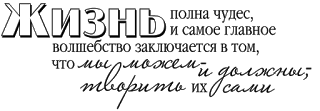 Источники: http://www.probydis.ru/aforizmy-po-temam/aforizmy-o-nravstvennosti/1070-aforizmy-o-blagotvoritelnosti.htmlhttp://stuki-druki.com/aforizm_Blagotvoritelnost.php Штуки-дрюки © https://citaty.info/tema/pomosh?page=5